МИКРОКРЕДИТНАЯ КОМПАНИЯ         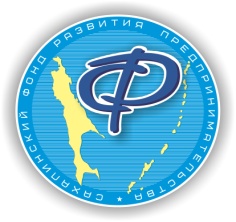 «САХАЛИНСКИЙ ФОНД РАЗВИТИЯ ПРЕДПРИНИМАТЕЛЬСТВА»________________________________________________________________________________________________________Приложение №3Линейка продуктов на период проведения акции с 01.04.2020г по 30.06.2020гУсловия предоставления микрозаймов:Целевая группа ЗаемщиковЦелевое назначение микрозаймаМаксимальная сумма (руб.)Срок (лет) Процентная ставкаОбеспечениеДополнительные условияЗАЁМ «ИНВЕСТИЦИОННЫЙ» *(*до 30% от общей суммы займа на инвестиционные цели может быть направлено на пополнение оборотных средств)Инвестиционные цели 5 000 0003 года2% годовыхЛиквидный залогДля Заемщиков, деятельность которых относится к приоритетным в соответствии с Порядком предоставления микрозаймовЗАЁМ «ИНВЕСТИЦИОННЫЙ» *(*до 30% от общей суммы займа на инвестиционные цели может быть направлено на пополнение оборотных средств)Инвестиционные цели 5 000 0003 года3% годовыхЛиквидный залогДля Заемщиков, деятельность которых относится к прочим отраслямЗАЁМ «НА ОБОРОТНЫЕ СРЕДСТВА»Пополнение оборотных средств5 000 0002 года2 % годовыхЛиквидный залогДля Заемщиков, деятельность которых относится к приоритетным в соответствии с Порядком предоставления микрозаймовЗАЁМ «НА ОБОРОТНЫЕ СРЕДСТВА»Пополнение оборотных средств5 000 0002 года3% годовыхЛиквидный залогДля Заемщиков, деятельность которых относится к прочим отраслямЗАЁМ Для Участников проекта «Региональный продукт «ДОСТУПНАЯ РЫБА»На инвестиционные цели5 000 0003 года2% годовыхЛиквидный залогУстойчивое финансовое положение, на дату обращения в Фонд за займом СМСП состоит в утвержденном межведомственной комиссией Реестре участников проекта «Региональный продукт «Доступная рыба»ЗАЁМ Для Участников проекта «Региональный продукт «ДОСТУПНАЯ РЫБА»На пополнение оборотных средств5 000 0002 года2% годовыхЛиквидный залогУстойчивое финансовое положение, на дату обращения в Фонд за займом СМСП состоит в утвержденном межведомственной комиссией Реестре участников проекта «Региональный продукт «Доступная рыба»ЗАЁМ «РАЗВИТИЕ» (Молодежное предпринимательство/ лица в возрасте до 35 лет)Развитие бизнеса 1 000 0003 годаПолуторакратный размер ключевой ставки Банка РоссииЧастично обеспеченные (до 50%)Устойчивое финансовое положениеЗАЁМ «НАЧИНАЮЩИМ ПРЕДПРИНИМАТЕЛЯМ» (с момента регистрации в реестре ЮЛ или ИП прошло не более 12-ти месяцев)Развитие бизнеса 300 0003 годаКлючевая ставка Банка России, но не более 8% годовыхПоручительство физических лиц (наличие справки 2-НДФЛ)Наличие бизнес-плана; зарегистрированные участники мероприятий, проводимых Центром поддержки предпринимательства Центра «МОЙ БИЗНЕС»ЗАЁМ «ЛОЯЛЬНОСТЬ»  (для всех групп СМСП – постоянных клиентов МКК «СФРП», имеющих положительную кредитную историю не менее 18 месяцев)Развитие бизнеса1 000 000 3 годаПолуторакратный размер ключевой ставки Банка РоссииБеззалоговый. Обеспечение: поручительство собственников бизнесаУстойчивое финансовое положениеЗАЁМ «ФРАНШИЗА» (Предпринимателям, реализующим проект с использованием франчайзинга)Для приобретения франчайзинга, на расходы по приобретению франшизы, включая оплату паушального взноса, оборудования и сырья5 000 0003 годаПолуторакратный размер ключевой ставки Банка РоссииПоручительство физических лиц (наличие справки 2-НДФЛ)Наличие бизнес-плана; отсрочка уплаты основного долга до 4-месяцев